
SPISAK SUDSKIH TUMAČA ZA SREMČICU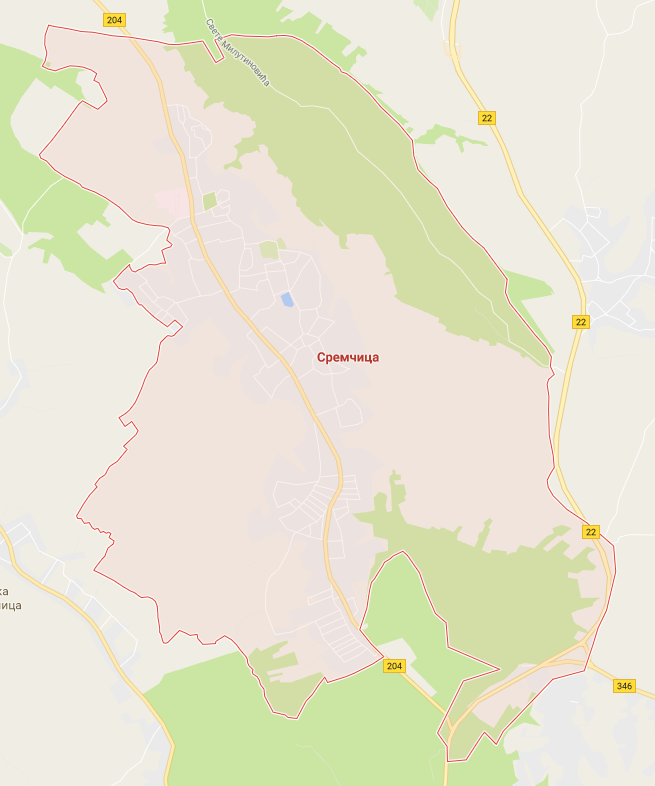 Sudski tumač za engleski jezik Sremčica
Sudski tumač za hebrejski jezik Sremčica
Sudski tumač za nemački jezik Sremčica
Sudski tumač za persijski jezik Sremčica
Sudski tumač za francuski jezik Sremčica
Sudski tumač za hrvatski jezik Sremčica
Sudski tumač za italijanski jezik Sremčica
Sudski tumač za japanski jezik Sremčica
Sudski tumač za ruski jezik Sremčica
Sudski tumač za latinski jezik Sremčica
Sudski tumač za norveški jezik Sremčica
Sudski tumač za mađarski jezik Sremčica
Sudski tumač za švedski jezik Sremčica
Sudski tumač za makedonski jezik Sremčica
Sudski tumač za španski jezik Sremčica
Sudski tumač za pakistanski jezik Sremčica
Sudski tumač za kineski jezik Sremčica
Sudski tumač za znakovni jezik SremčicaSudski tumač za bosanski jezik Sremčica
Sudski tumač za poljski jezik Sremčica
Sudski tumač za arapski jezik Sremčica
Sudski tumač za portugalski jezik Sremčica
Sudski tumač za albanski jezik Sremčica
Sudski tumač za romski jezik Sremčica
Sudski tumač za belgijski jezik Sremčica
Sudski tumač za rumunski jezik Sremčica
Sudski tumač za bugarski jezik Sremčica
Sudski tumač za slovački jezik Sremčica
Sudski tumač za češki jezik Sremčica
Sudski tumač za slovenački jezik Sremčica
Sudski tumač za danski jezik Sremčica
Sudski tumač za turski jezik Sremčica
Sudski tumač za finski jezik Sremčica
Sudski tumač za ukrajinski jezik Sremčica
Sudski tumač za grčki jezik Sremčica
Sudski tumač za holandski jezik Sremčica
Sudski tumač za korejski jezik Sremčica
Sudski tumač za estonski jezik SremčicaLokacija11253 SremčicaInternetakademijaoxford.comTelefon011/405-80-05069/30-80-584069/30-80-627
Radno vreme8:00 AM – 9:00 PM
9:00 AM – 2:00 PM (Subotom)